Информационное сообщениеУФНС России  по Республике Татарстан приглашает на вебинар по ЕНС УФНС России  по Республике Татарстан приглашает налогоплательщиков на вебинар по теме: «Заполнение платежных документов в условиях ЕНС», который состоится 02 марта 2023  в 14.00.Спикеры вебинара: Лекомцева Элина Сергеевна, начальник отдела урегулирования задолженности УФНС России по Республике Татарстан, Осипова Майя Камилевна, заместитель начальника отдела урегулирования задолженности УФНС России по Республике Татарстан.Программа вебинара:Введение института единого налогового счета (ЕНС) и единого налогового платежа (ЕНП) с 01.01.2023.Оформление платежных документов.Пример оформления платежного документа на ЕНП.Оформление платежного документа по налогам, не входящим в состав ЕНС.Ответы на вопросы.         Вебинар бесплатный. Принять участие в нем может любой желающий.         Для участия в вебинаре необходимо перейти по ссылке (https://w.sbis.ru/webinar/d9df1bd8-133a-4b18-b5eb-785b923c3fa9) и на открывшейся странице нажать «Буду участвовать» и зарегистрироваться на мероприятие. Перед вебинаром открыть ссылку и нажать «Перейти в вебинар».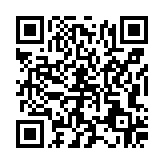 